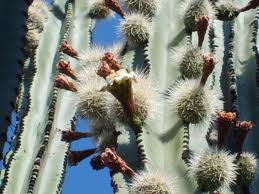 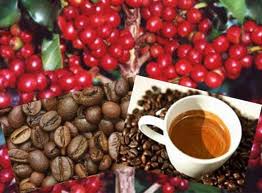 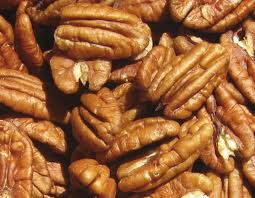 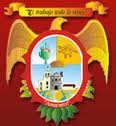 CONSEJO MUNICIPAL DE DESARROLLO RURAL SUSTENTABLE DE AMACUECA, JALISCO.PRIMERA SESIÓN ORDINARIAMinuta EjecutivaDesarrollo del evento:Inició 18:00 horas,		Concluyó 20:00 horas.Asistencia:Asistieron a esta sesión 39 personas, (Se anexa lista de asistencia).Desahogo del orden del día:Registro de asistencia y declaración de quórum,Presentación de autoridades,Palabras de bienvenida por parte del Mtro. Enrique Rojas Díaz, Presidente Municipal,Restructuración de la mesa directiva del Consejo Municipal de Desarrollo Rural Sustentable.Palabras del Ing. Tiburcio Ávalos Barajas, jefe del Cader 033,Asuntos Generales,Acuerdos,Clausura de la Asamblea.Resumen descriptivo:En la población de Amacueca, municipio de su mismo nombre, estado de Jalisco, en la Casa de la Cultura, cito calle Pedro Moreno # 2, siendo las 18:00 horas del día 8 de Noviembre de 2012 y en presencia del Quórum Legal requerido, se dio inicio con la sesión ordinaria del Consejo Municipal de Desarrollo Rural Sustentable de Amacueca, Jal., tratándose los siguientes puntos  del orden del día:El C. Vicente Solís Peña, Director de Desarrollo Rural Sustentable de este lugar, informa que asisten a esta sesión un total de 39 personas, en consecuencia declara la existencia del quórum legal para sesionar.Inicia el Mtro. Enrique Rojas Díaz, presentándose como Presidente Municipal y Presidente de este Consejo, de conformidad con lo establecido en la Ley de Desarrollo Rural Sustentable  vigente; continúa el Ing. Tiburcio Ávalos Barajas, jefe del Cader 033 de la SAGARPA; continúan presentándose cada una de las personas que asisten a esta sesión.El Mtro. Enrique Rojas Díaz, Agradece a todos los presentes su asistencia a esta primer sesión  de trabajo y hace una breve descripción de cuales son las funciones y como se integra el Consejo.El Mtro. Enrique Rojas Díaz, con apego a lo establecido en los artículos 24, 25, 26, 29 y demás relativos de la Ley de Desarrollo Rural Sustentable del estado de Jalisco, propone a  los siguientes miembros para la INTEGRACIÓN e INSTALACIÓN DEL CONSEJO:El Ing. Tiburcio Avalos Barajas, expone que se  están  ejecutando los pendientes de los programas de concurrencia del 2012 y que se espera que hasta el mes de diciembre podrían salir las nuevas reglas de operación para los programas del año próximo, por lo que de momento se recomienda solo integrar una cartera de posibles solicitudes de equipamiento  agropecuario y  esperar a que se aperturen las ventanillas correspondientes.En asuntos Generales el señor Andrés Aguayo Aguilar pregunta por la tarjeta de diesel agropecuario y por los cheques pendientes de pago de Procampo, a lo que el Ing. Tiburcio Avalos Barajas contestó que en diciembre se activará nuevamente la tarjeta de diesel agropecuario y los cheques de Procampo próximamente se entregarán. La señora Rosa María Montes Rodríguez solicita revisar y terminar los trabajos del campo de futbol y el empedrado y banquetas de la calle Allende en Cofradía. Don Gil Chávez Gutiérrez solicita que personal de obras públicas revise las cercas de piedra de las calles principales de la Agencia de Los Chávez. El Director de Protección Civil solicita a los Agentes y Delegados que verifiquen que las denuncias que se hagan sean reales. ACUERDOS:Se aprueba por unanimidad la integración e instalación del nuevo Consejo Municipal de Desarrollo Rural Sustentable del municipio de Amacueca, Jal., para el período 2012-2015, tal como se describe en el numeral 4 del resumen descriptivo.Se aprueba por unanimidad que en ausencia del Presidente del Consejo Mtro. Enrique Rojas Díaz, lo represente el Director de Desarrollo Rural C. Vicente Solís Peña en los trabajos de este Consejo Municipal y en el Consejo Distrital. Se aprueba por unanimidad que las sesiones ordinarias de trabajo de este Consejo, serán el primer martes de cada mes a las 18:00 horas en la Casa de la Cultura, previa convocatoria.Se aprueba también que a los Consejeros que tienen que trasladarse a esta cabecera para asistir a las sesiones de trabajo, se les apoye económicamente para los gastos de gasolina.CLAUSURA: No habiendo más asuntos que tratar, el Mtro. Enrique Rojas Díaz, agradeció a los presentes su asistencia indicándoles que LOS PRODUCTORES EN LO INDIVIDUAL Y TAMBIEN DESDE SUS ORGANIZACIONES, SERAN EL CENTRO DE ATENCION DE ESTE NUEVO CONSEJO DE DESARROLLO RURAL SUSTENTABLE DE AMACUECA 2012-2015,   dándose por terminada esta sesión de trabajo, en el mismo lugar y fecha, siendo las 20:00 horas, levantándose para constancia y evidencia la presente minuta ejecutiva que firman los que en ella intervinieron.______________________________________	_____________________________________     Mtro. Enrique Rojas Díaz.				Ing. Tiburcio Ávalos Barajas.       Presidente del Consejo					Secretario Técnico				_________________________________________					        C. Vicente Solís Peña.					Secretario de Actas y Acuerdos(Se anexa lista de asistencia).1Mtro. Enrique Rojas Díaz.Presidente del Consejo2Ing. Tiburcio Ávalos Barajas.Secretario Técnico3C. Vicente Solís Peña.Secretario de Actas y Acuerdos.4José Alberto Chávez Ruíz.Regidor Presidente de la Comisión del Agua.5Salvador Chávez García.Regidor Presidente de la Comisión Agropecuaria y Presidente del Ejido Tepec.6Lic. José Luis Jiménez Díaz.Tesorero Municipal.7Eufemio Anguiano FigueroaPresidente del Ejido de Amacueca.8J. Jesús Figueroa Pérez.Presidente Asociación Ganadera Local9Andrés Aguayo Aguilar.Representante de los Cafetaleros.10Prof. Enrique Barragán ÁvalosRepresentante del COPLADEMUN yDirector de Asistencia Social.11Marco Antonio Cruz García.Representante de la cadena bovinos-leche.12Edgar A. Díaz Chávez.Representante del Centro de Salud.13José Cruz García García.Presidente Unidad de Riego Amacueca.14MVZ. Christian Daniel García Peralta.Representante pecuario de la SAGARPA en el municipio15Álvaro Meza Salas.Presidente de la Cadena-pitaya.16Ermesa López Covarrubias.Productora de pitaya.17Lic. Luz Elvira Durán ValenzuelaSíndica municipal.18LCP. Emilio Camberos Franco.Contralor Municipal.19Lic. José Guadalupe Hernández Yáñez.Director de Promoción Económica.20Roberto Meza Valdivia.Director de Obras Públicas.21Joel Guadalupe Gutiérrez Rodríguez.Director de Protección Civil.22Lic. Norma Leticia Acuña Ramírez.Directora del Juzgado Municipal.23Héctor Raúl Castillo Ramírez.Director de Transparencia.24Lic. José Luis Robles Martínez.Secretario General del H. Ayuntamiento.25Lic. María Yolanda Vargas Rojas.Directora del DIF.26Alfonzo González Aguayo.Director de Comunicación Social.27Francisco Javier Aguayo Aguilar.Director de SAPASA.28J. Anastasio Rodríguez Rodríguez.Cronista Municipal.29Marco Antonio Cruz Peña.Productor.30Víctor Manuel Cruz García.Productor agropecuario31Enrique Mares Aguilar.Agente de Sanjuanito.32J. Marcos García Pérez.Agente de Cerro Bola.33Humberto Cuarenta Rosales.Agente de La Barranca de San Miguel.34Gil Chávez Gutiérrez.Agente de Los Chávez.35Salvador Pinto Díaz.Delegado de Tepec.36Senobio de la Cruz Meza.Delegado de Aguacatita.37Rosa María Montes Rodríguez.Agente de Cofradía.38María Isabel Figueroa Rodríguez.Agente de El Apartadero.39J. Guadalupe Moran González.Agente de Palo Quemado.